.#48 count intro starting on lyricsSection 1: Heel Grind, Ball Cross Side, Behind, Side, Cross, Side RockSection 2: Cross Shuffle, ¼, ¼, Cross Rock, Chasse ¼Section 3: ½, Back, Coaster Step, Walk, Walk, Out Out, BackSection 4: Back, Coaster Step, Walk, Rock Recover, ¼ ChasseSection 5: Cross, Side, R Sailor Heel Ball Cross, Hold, Side, Behind, Side, CrossSection 6: Side Rock, Sailor Step, Behind, Unwind, Pivot ½*Restart here during Wall 3 (facing 6:00)Section 7: Cross, Side Rock, Cross, Point, Jazz ¼ CrossSection 8: Side Rock, Together, Side, Touch, ¼, Pivot ½, Walk**TAG @ the end of wall 1 facing (6:00) & wall 4 facing (12:00)Tag: Cross Rock, Side RockEnjoy !Contact: Email: oreillygary1@eircom.net - Phone: 00353 857819808Overloading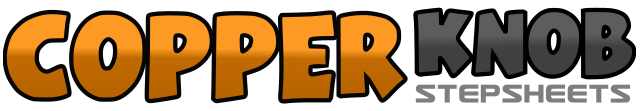 .......Count:64Wall:2Level:Intermediate.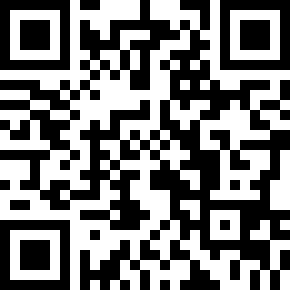 Choreographer:Gary O'Reilly (IRE) - January 2016Gary O'Reilly (IRE) - January 2016Gary O'Reilly (IRE) - January 2016Gary O'Reilly (IRE) - January 2016Gary O'Reilly (IRE) - January 2016.Music:Overload - Life Of Dillon : (Single Version - iTunes)Overload - Life Of Dillon : (Single Version - iTunes)Overload - Life Of Dillon : (Single Version - iTunes)Overload - Life Of Dillon : (Single Version - iTunes)Overload - Life Of Dillon : (Single Version - iTunes)........1 2Grind right heel across left (1), step left to left side (2)& 3 4Step right next to left (&), cross left over right (3), step right to right side (4)5 & 6Cross left behind right (5), step right to right side (&), cross left over right (6)7 8Rock right to right side (7), recover on left (8) (12:00)1 & 2Cross right over left (1), step left to left side (&), cross right over left (2)3 4Turn ¼ right stepping back on left (3), turn ¼ right stepping right to right side (4) (6:00)5 6Cross rock left over right (5), recover back on right (6)7 & 8Step left to left side (7), step right next to L (&), turn ¼ left stepping forward on left (8) (3:00)1 2Turn ½ left walking back right (1), walk back left (2)3 & 4Step back on right (3), step L next to R (&), step forward on R (4)5 6Walk forward left (5), walk forward right (6)& 7 8Step left out to left side (&), step right out to right side (7), walk back on left (8) (9:00)1Walk back right (1)2 & 3Step back on left (2), step right next to left (&), step forward left (3)4Walk forward right (4)5 6Rock forward on left (5), recover back on right (6)7 & 8Turn ¼ left stepping left to left side (7), step right next to left (&), step left to left side (8) (6:00)1 2Cross right over left (1), step left to left side (2)3 & 4Cross step right behind left (3), step left to left side (&), dig right heel forward diagonally right (4)& 5 6Step right next to left (&), cross left over right (5), Hold (6)&7&8Step right to right side (&), cross left behind right (7), step right to right side (&), cross left over right (8)1 2Rock right to right side (1), recover on left (2)3 & 4Cross step right behind left (3), step left to left side (&), step right to right side (4)5 6Touch left toe back (5), unwind ½ over left shoulder weight ending on left (6) (12:00)7 8Step forward right (7), ½ pivot left (8) (6:00)*RESTART1 & 2Cross right over left (1), rock left to left side (&), recover on right (2)3 4Cross left over right (3), point right to right side (4)5 6Cross right over left (5), turn ¼ right stepping back on left (6)7 8Step right to right side (7), cross left over right (8) (9:00)1 2Rock right to right side (1), recover onto left (2)& 3 4Step right next to left (&), step left to left side (3), touch right next to left (4)5 6Turn ¼ right stepping forward right (5), step forward left (6) (12:00)7 8½ pivot right (7), walk forward left (8) (6:00)**1 2Cross rock right over left (1), recover on left (2)3 4Rock right to right side (3), recover on left (4)